Docente: verónica Silva/ Luisa Gavia H. 		Correo Contacto: veronica.silva@colegio-republicaargentina.cl		luisa.gavia@colegio-republicaargentina.clAsignatura:                Inglés                      		   Curso:      Sexto BásicoSemana 22 – 23: (24 de agosto al 04 de septiembre)			TareaEXIT TICKET. Después de haber hecho las actividades de clase, te dejo esta actividad para consolidar lo aprendido sobre el tiempo pasado simple de verbos regulares e irregulares.  Debes completar las oraciones usando el verbo en tiempo pasado simple, según corresponda.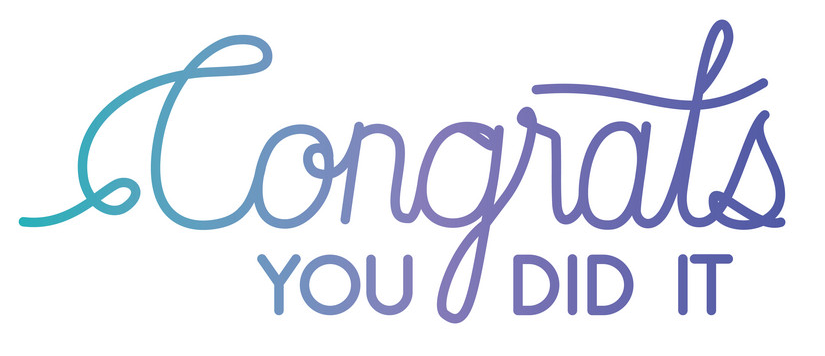 Nombre:Curso:                                                                                  Fecha : Objetivo de la clase: OA9: Usar las siguientes estrategias para apoyar la comprensión de los textos leídos, tanto en formato digital como impreso: › prelectura: hacer predicciones, basándose en conocimientos previos, elementos visuales y contextuales › lectura: usar organizadores, como títulos, subtítulos, ilustraciones, imágenes y notas › poslectura: organizar información en diagramas, releer, usar el texto leído como modelo para la expresión escrita 